Common SDTM VariablesCrash course in CDISC SDTM variablesRulesAll raw variables Add any required SDTM compliance variables, ex. TopicUse VDT as metadata for variable attributesNo user defined formats appliedApply formula for common SDTM variablesMost all datasets, except DM, are vertical structureCommon key variables : USUBJID, XXTESTCD, XXDTC, XXCODHierarchy of Grouping VariablesSTUDYID/DOMAINXXCAT, ex. Behavior Rating		XXSCAT, ex. Parent Form			USUBJID				XXGRPID					XXTESTCD, ex. BRFP111						XXTEST, ex. ITEM1STUDYID/USUBJID/DOMAIN – PKV016/XXXXXX-XXXX-XXXX/QS    studyid = 'XYZ123';    domain  = 'LB';    usubjid = strip(uniqueid);XXSEQ – SEQ # by key variablesproc sort data=ex; by usubjid exstdtc;run;data ex; set ex; by usubjid exstdtc; if first.usubjid then exseq=1;  else exseq + 1;run;XXTESTCD/XXTEST – Coded value/Formatted value [$XXTESTCD., $XXTEST.]    lbtest   = put(labtest, $lbtest_labs_labtest.);    lbtestcd = put(labtest, $lbtestcd_labs_labtest.);XXCAT/XXSCAT – Category/Subcategory    lbcat = put(labcat,$lbcat_labs_labcat.);XXORRES/XXSTRESC/XXSTRESN – Original result/$ Standard Unit/ N Standard Unit [BEST.]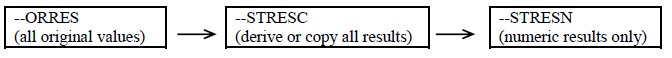     **** store original results;    lborres  = strip(put(nresult, best.));    lborresu = strip(colunits);    lbornrlo = strip(put(lownorm, best.));    lbornrhi = strip(put(highnorm, best.));    **** create standardized results;    lbstresc = lborres;    lbstresn = nresult;    lbstresu = lborresu;    lbstnrlo = lownorm;    lbstnrhi = highnorm;XXDTC – Date/Time [YYYY-MM-DD, ISO 8601]Process ISO8601 Date/Time as a SAS date variable – INPUT(SVSTDTC, E8601DA.)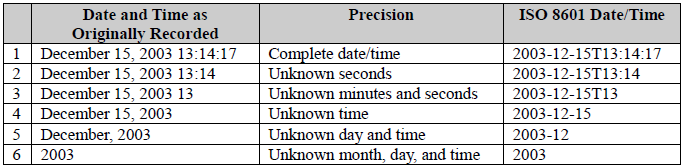     if (&second ne .) then         &dtcdate = put(&year,z4.) || "-" || put(&month,z2.) || "-"                            || put(&day,z2.) || "T" || put(&hour,z2.) || ":"                            || put(&minute,z2.) || ":" || put(&second,z2.);     else if (&minute ne .) then         &dtcdate = put(&year,z4.) || "-" || put(&month,z2.) || "-"                            || put(&day,z2.) || "T" || put(&hour,z2.) || ":"                            || put(&minute,z2.);     else if (&hour ne .) then         &dtcdate = put(&year,z4.) || "-" || put(&month,z2.) || "-"                            || put(&day,z2.) || "T" || put(&hour,z2.);     else if (&day ne .) then         &dtcdate = put(&year,z4.) || "-" || put(&month,z2.) || "-"                            || put(&day,z2.);     else if (&month ne .) then         &dtcdate = put(&year,z4.) || "-" || put(&month,z2.);     else if (&year ne .) then         &dtcdate = put(&year,z4.);     else if (&year = .) then         &dtcdate = "";     ** remove duplicate blanks and replace space with a dash;    &dtcdate = translate(trim(compbl(&dtcdate)),'-',' ');XXDY – Study Day based on first dose date, if visit date is after dose date then add 1, else do not.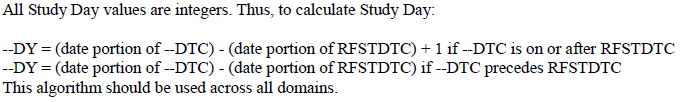 Option # 1case  when a.qsdtn > . and b.fdosedt > . and a.qsdtn >= fdosedt then (datepart(qsdtn)-datepart(fdosedt) + 1)   when a.qsdtn > . and b.fdosedt > . and a.qsdtn < fdosedt then (datepart(qsdtn)-datepart(fdosedt))  else . end as qsdyOption # 2    if length(&date) >= 10 and length(&refdate) >= 10 then      do;        if input(substr(%substr("&date",2,%length(&date)-3)dtc,1,10),yymmdd10.) >=            input(substr(%substr("&refdate",2,%length(&refdate)-3)dtc,1,10),yymmdd10.) then          %upcase(%substr("&date",2,%length(&date)-3))DY = input(substr(%substr("&date",2,%length(&date)-3)dtc,1,10),yymmdd10.) -           input(substr(%substr("&refdate",2,%length(&refdate)-3)dtc,1,10),yymmdd10.) + 1;        else          %upcase(%substr("&date",2,%length(&date)-3))DY = input(substr(%substr("&date",2,%length(&date)-3)dtc,1,10),yymmdd10.) -           input(substr(%substr("&refdate",2,%length(&refdate)-3)dtc,1,10),yymmdd10.);        end;VISITNUM/VISIT/VISITDY – Visit #/Label/Day [$VISLIST]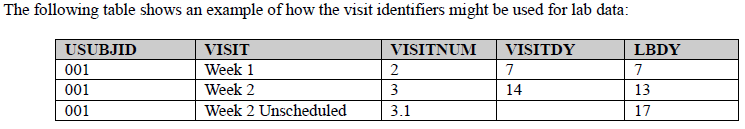     visitnum = month;    visit    = put(month, visit_labs_month.);XXBLFL – Baseline flag [N, Y, ] based on visits before or on first dose date, i.e. study day <= 1Option # 1* Sort by study variable, LBDY, at the end;proc sort data=lb4; by usubjid lbcat lbtestcd lbspec lbmethod visitnum lbdy;run;* Create phase variable based on acceptable  study day values;data lb5; set lb4; by usubjid lbcat lbtestcd lbspec lbmethod visitnum lbdy; if lbdy <= 1 then phase = 0; else phase = 1;run;* Sort by study variable, LBDY, and PHASE at the end;proc sort data=lb5; by usubjid lbcat lbtestcd lbspec lbmethod visitnum lbdy phase;run;Add new baseline flag variable, LBBLFL, based on LAST.PHASE and PHASE=0;data lb6; set lb5; by usubjid lbcat lbtestcd lbspec lbmethod visitnum lbdy phase; if last.phase and phase = 0 then lbblfl = 'Y'; else lbblfl='';  drop phase;run;Option # 2a* Sort with the study day variable, QSDY at the end;proc sort data=adhdt; by usubjid qscat qsscat qstestcd qsdy;run;* Group without the study day variable, QSDY.  Create baseline flag variable, QSBLFL;proc sql; create table bflag as select usubjid, qscat, qsscat, qstestcd, min(qsdy) as bflagdy, ‘Y’ as qsblfl  from adhdt where qsorres ne '' and . < qsdy <=1 group by usubjid, qscat, qsscat, qstestcd;quit;proc print data=bflag (obs=200); where usubjid='PKU016-0123-1004'; run; proc freq data=bflag; tables usubjid*qscat*qsscat*qstestcd*qsdy*bflagdy/list missing;run;* Many to One join with the study day variable, QSDY, and the baseline flagged study day variable, BFLAGDY.  Add new baseline flag variable, QSBLFL;proc sql; create table adhd2 as select a.*, b.qsblfl from adhdt as a left join bflag as b on a.usubjid=b.usubjid and a.qscat=b.qscat and a.qsscat=b.qsscat and a.qstestcd=b.qstestcd and a.qsdy=b.bflagdy;quit;Option # 2b* Sort with the study day variable, QSDY at the end;proc sort data=adhdt; by usubjid qscat qsscat qstestcd qsdy;run;* Group without the study day variable, QSDY.proc sql; create table bflag as select usubjid, qscat, qsscat, qstestcd, min(qsdy) as bflagdy  from adhdt where qsorres ne '' and . < qsdy <=1 group by usubjid, qscat, qsscat, qstestcd;quit;proc print data=bflag (obs=200); where usubjid='PKU016-0123-1004'; run; proc freq data=bflag; tables usubjid*qscat*qsscat*qstestcd*qsdy*bflagdy/list missing;run;*  Create baseline flag variable, QSBLFL;* Many to One join.  If study day variable, QSDY, matches the baseline flagged study day variable, BFLAGDY, then set the new baseline flag variable, QSBLFL, to ‘Y’.  All other non-matching records are set to missing;proc sql; create table adhd2 as select a.*,  case   when qsdy = b.bflagdy then 'Y'  else '' end as qsblfl from adhdt as a left join bflag as b on a.usubjid=b.usubjid and a.qscat=b.qscat and a.qsscat=b.qsscat and a.qstestcd=b.qstestcd;quit;Option # 3    if visit = 'Baseline' then lbblfl = 'Y';    else lbblfl = ' ';XXTERM/XXDECOD – Original Verbatim/Standard Value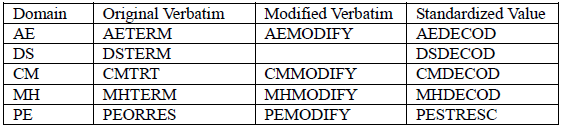 Common SUPPXX SDTM VariablesCommon key variables: RDOMAIN, USUBJID, IDVAR, IDVARVAL, QNAMSTUDYID/USUBJID/RDOMAIN – PKV016/XXXXXX-XXXX-XXXX/QSIDVARVAL = XXSEQ, used to link with XXSEQ in XX datasetIDVAR = ‘XXSEQ’, name of variable to link with XXSEQ variable [$IDVAR.]QNAM = Coded name [$LBQNAM.]QLABEL = Formatted Label [$LBQLABEL.]QVAL = Original ValueQORIG = Source of data (CRF, Derived, Assigned) [$QORIG.]QEVAL = Subjective Results [$QEEVAL.]data suppex; length idvar $8 idvarval $3 qnam $8 qlabel $40 qval $200 qorig $10 qeval $30; set suppex; idvar='EXSEQ'; idvarval=strip(put(EXSEQ, best6.)); qorig='CRF'; qeval='INVESTIGATOR'; if exdoswt ne . then do;  qnam='EXDOSWT';  qlabel='Dosing weight (kg)';  qval=strip(put(exdoswt, best12.));  output; end;run;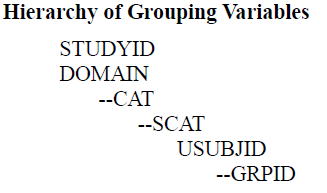 